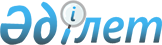 О внесении изменений в постановления Правительства Республики Казахстан от 25 июня 1996 года № 790 и от 3 января 2000 года № 1
					
			Утративший силу
			
			
		
					Постановление Правительства Республики Казахстан от 20 марта 2002 года № 343. Утратило силу постановлением Правительства Республики Казахстан от 5 августа 2013 года № 796

      Сноска. Утратило силу постановлением Правительства РК от 05.08.2013 № 796.      Правительство Республики Казахстан постановляет: 

      1. Внести в некоторые решения Правительства Республики Казахстан следующие изменения: 

      в постановление Правительства Республики Казахстан от 25 июня 1996 года N 790 P960790_ "О перечне республиканских государственных предприятий" (САПП Республики Казахстан, 1996 г., N 29, ст.256): 

      в перечне республиканских государственных предприятий, утвержденном указанным постановлением, строку, порядковый номер 517-7, исключить; 

      1) (Подпункт 1) утратил силу - постановлением Правительства РК от 29 октября 2004 г. N 1130 ) 

        2. Настоящее постановление вступает в силу со дня подписания. 

     Премьер-Министр 

  Республики Казахстан 
					© 2012. РГП на ПХВ «Институт законодательства и правовой информации Республики Казахстан» Министерства юстиции Республики Казахстан
				